Politička organizacija građana „Naša stranka“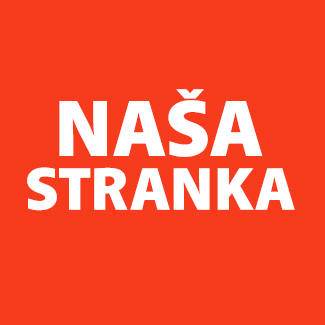 Općinski odbor Novo SarajevoAdresa: Zmaja od Bosne 55Telefon: 033 492 399E-mail: novosarajevo@nasastranka.baBosna i HercegovinaFederacija Bosne i HercegovineKanton SarajevoOpćina Novo SarajevoOpćinsko vijeće Novo Sarajevon/r predsjedavajući, Robert PlešePREDMET: VIJEĆNIČKA INICIJATIVAZA: 		Načelnik Poštovani_e,Na osnovu člana 22. Poslovnika Općinskog vijeća Novo Sarajevo kojim se propisuje pravo vijećnika da podnosi inicijative, koje se odnose na rad Općinskog načelnika i službi za upravu u izvršavanju zakona, drugih propisa i općih akata Općinskog vijeća, kao i na rad institucija koje imaju javna ovlaštenja, upućujem vijećničku inicijativu za: Izvršiti pripremne aktivnosti za izgradnju skate parka u Opštini Sarajevo.O B R A Z L O Ž E NJ E:Obratila mi se grupa gradjana sa zahtjevom da se na području naše Opštine izgradi Skate park za potrebe skateboarding i roller sportova. Postoji interes dijela naših sugrađana, koji se bave ovim sportovima, da na raspolaganju imaju infrastrukturu jednog profesionalno uređenog Skate parka koji bi povećao raznolikost ponude sadržaja u našoj Opštini i promovisao sport. Predlažem da se izvrše pripremne aktivnosti odabira potencijalne lokacije, potrebne veličine, izgleda, procjene budžete i vremenskih okvira za realizaciju. Primjer jednog takvog parka prilažem na slici.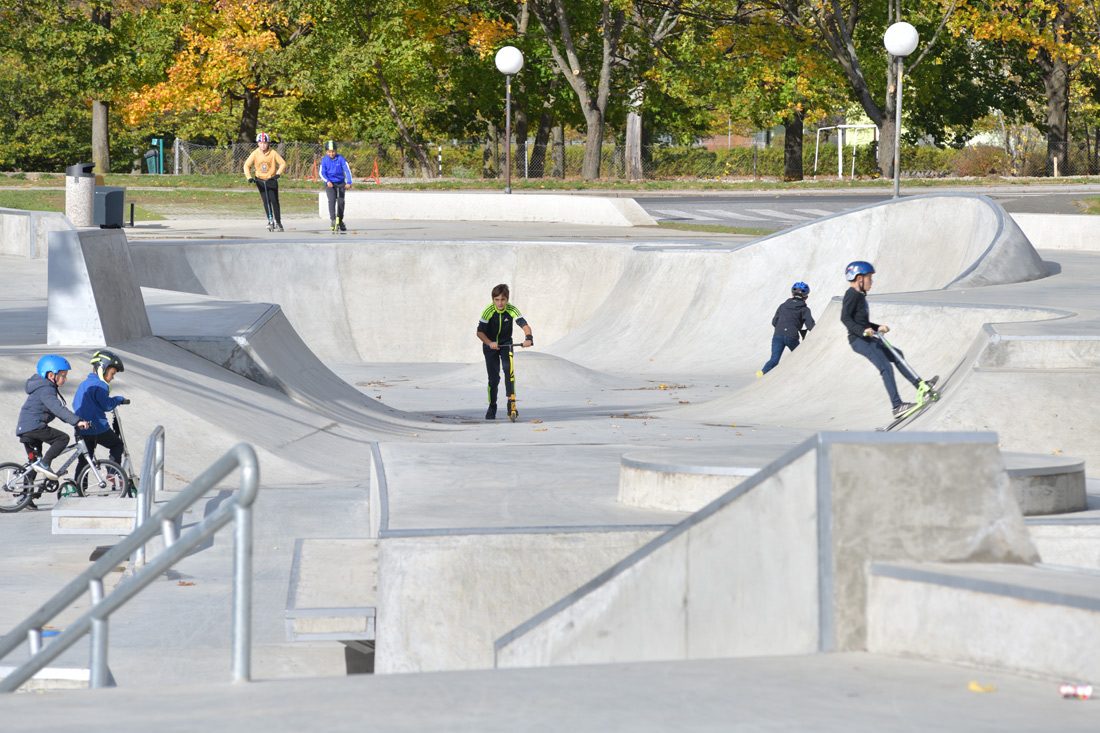 ______________Elvedina VugićKlub vijećnika_ca Naše strankeSarajevo, 29.07.2021.